Algebra 2 w/ Trig4.6 Solve Exponential and Logarithmic EquationsWarm-Up:Write log3(2x – 7) = 4 in exponential form.		2. 	Write 8x = 30 in logarithmic form.Solve the equation.3.	100x = 1000						4.    log5x = –3--------------------------------------------------------------NOTES-----------------------------------------------------------------------------------------Example 1: Solve by Equating Exponents				YOU TRY: Solve the equation.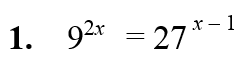 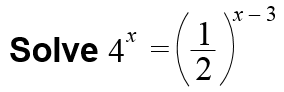 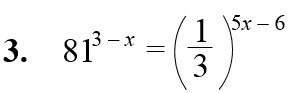 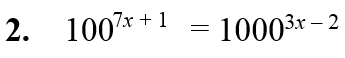 Example 2: Take a Logarithm of Each Side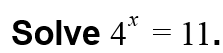 Example 3: Use an exponential Model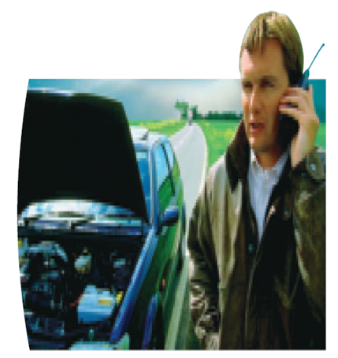 You are driving on a hot day when your car overheats and stops running. It overheats at 280°F and can be driven again at 230°F. If r = 0.0048 and it is 80°F outside, how long (in minutes) do you have to wait until you can continue driving?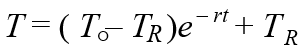 Newton’s Law of Cooling: YOU TRY: Solve the equation.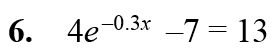 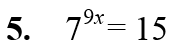 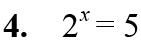 Example 4: Solve a Logarithmic Equation 		Example 5: Exponentiate Each Side of an Equation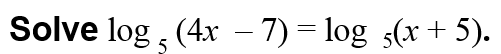 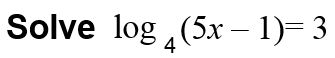 Example 6: Multiple Choice!!!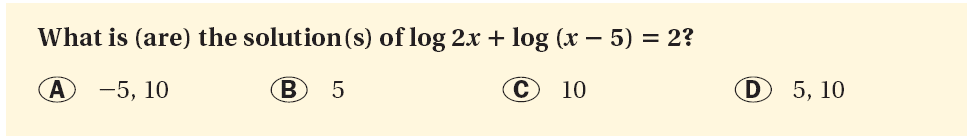 YOU TRY: Solve the equation. Check for extraneous solutions.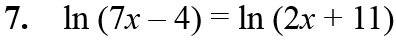 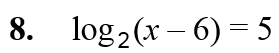 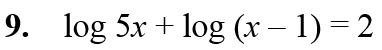 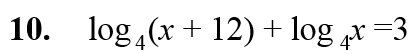 Example 7: Use a Logarithmic ModelThe apparent magnitude of a star is a measure of the brightness of the star as it appears to observers on Earth. The apparent magnitude M of the dimmest star that can be seen with a telescope is given by the function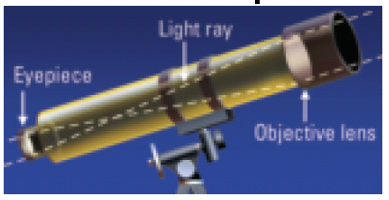 M = 5 log D + 2where D is the diameter (in millimeters) of the telescope’s objective lens. If a telescope can reveal stars with a magnitude of 12, what is the diameter of its objective lens?YOU TRY:WHAT IF? Use the information from Example 7 to find the diameter of the objective lens of a telescope that can reveal stars with a magnitude of 7.KEEP GOING:Solve the equation.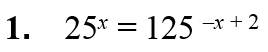 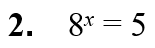 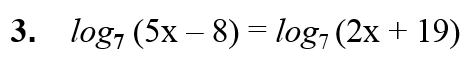 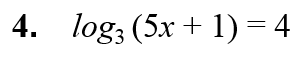 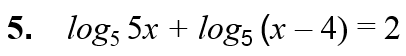 